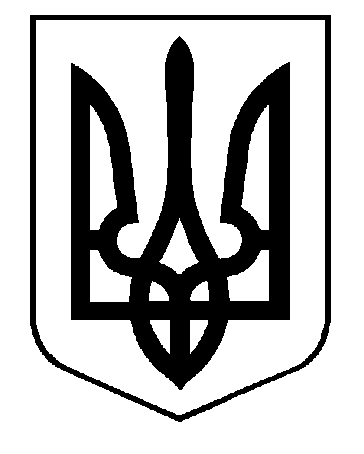 УКРАЇНА ПАВЛОГРАДСЬКА МІСЬКА РАДА ДНІПРОПЕТРОВСЬКОЇ ОБЛАСТІ(26 сесія VІII скликання)РІШЕННЯ___________ р.		         	      	        			№ __________Про внесення змін до рішення Павлоградської міської радивід 22.02.2022 року № 586-19/VIII«Про реорганізацію комунального некомерційного підприємства «Павлоградський пологовий будинок»Павлоградської міської ради шляхом приєднання до комунальногонекомерційного підприємства «Павлоградська міська лікарня № 1» Павлоградської  міської ради»Керуючись п. 30 ст.26, ст. 59 Закону України «Про місцеве самоврядування в Україні», ст.ст.104-108 Цивільного кодексу України, ст. 59, ст.78 Господарського кодексу України, відповідно до ст.16, ст.35-2 Закону України «Основи законодавства України про охорону здоров’я», Закону України «Про державну реєстрацію юридичних осіб, фізичних осіб-підприємців та громадських формувань», відповідно до вимог постанови Кабінету Міністрів України від 29.12.2021 року № 1440 «Деякі питання реалізації програми державних гарантій медичного обслуговування населення у 2022 році» (зі змінами) Павлоградська міська рада:ВИРІШИЛА:1. Доповнити рішення Павлоградської міської ради від 22.02.2022 року  № 586-19/VIII «Про реорганізацію комунального некомерційного підприємства «Павлоградський пологовий будинок» Павлоградської міської ради шляхом приєднання до комунального некомерційного підприємства «Павлоградська міська лікарня № 1» Павлоградської  міської ради» наступним пунктом: 7. Встановити, що нерухоме майно, яке є на балансі комунального некомерційного підприємства «Павлоградський пологовий будинок» Павлоградської міської ради, передається в оперативне управління  комунальному некомерційному підприємству «Павлоградська міська лікарня №1» Павлоградської міської ради.2. Додаток до рішення Павлоградської міської ради від 22.02.2022 року  № 586-19/VIII «Про реорганізацію комунального некомерційного підприємства «Павлоградський пологовий будинок» Павлоградської міської ради шляхом приєднання до комунального некомерційного підприємства «Павлоградська міська лікарня № 1» Павлоградської  міської ради» викласти в новій редакції (додається).3. Пункти 7-10 рішення Павлоградської міської ради від 22.02.2022 року № 586-19/VIII вважати відповідно пунктами 8-11.4. Загальне керівництво за виконання цього рішення покласти на заступника міського голови з питань діяльності виконавчих органів ради за напрямом.5. Контроль за виконанням даного рішення покласти на постійну депутатську комісію з питань освіти, культури та соціального захисту, охорони здоров'я, сім’ї, молоді, спорту та туризму. Міський голова  							Анатолій ВЕРШИНАПитання винесено на розгляд міської ради згідно розпорядження міського голови від  _______ 2022 р. № ___Рішення підготував:Додатокдо рішення міської радивід __________ № ___________   СКЛАДкомісії з реорганізації комунального некомерційного підприємства «Павлоградський пологовий будинок»» Павлоградської міської ради шляхом приєднання до комунального некомерційного підприємства «Павлоградська міська лікарня № 1» Павлоградської міської радиСекретар міської ради						       Сергій ОСТРЕНКОНачальник відділу охорониздоров’я Павлоградської міської радиЮлія ДЕЙНЕЖЕНКОЮлія ДЕЙНЕЖЕНКОСекретар міської радиСергій ОСТРЕНКОСергій ОСТРЕНКОЗаступник міського голови з питань діяльності виконавчих органів ради  Аліса РЯБОВАНачальник фінансового управління	 Павлоградської міської ради  Раїса РОЇКРаїса РОЇКНачальник юридичного відділу Олег ЯЛИННИЙОлег ЯЛИННИЙКуцеволНаталія ОлександрівнаГолова комісії:ідентифікаційний код xxxxxxxxxxПальчикТетяна ВасилівнаЗаступник голови комісії:ідентифікаційний код xxxxxxxxxxБіловол Ірина МиколаївнаЗаступник голови комісії:ідентифікаційний код xxxxxxxxxxІвановаСвітлана ВолодимирівнаСекретар комісії:ідентифікаційний код xxxxxxxxxxЧлени комісії:Олійник Сергій Семеновичідентифікаційний код xxxxxxxxxxОлійник Тетяна Анатоліївнаідентифікаційний код xxxxxxxxxxЗалізко В’ячеслав Сергійовичідентифікаційний код xxxxxxxxxx